Dzień dobry! Startujemy!Temat przewodni na najbliższy tydzień:Wiosenne przebudzenia.W tym tygodniu dziecko wzbogaci wiadomości przyrodnicze, pozna zmiany zachodzące w przyrodzie wiosną, poćwiczy pamięć i postrzeganie wzrokowe, rozwinie sprawność manualną, nauczy się i posłucha kilku tematycznych piosenek i wierszyków, poćwiczy aktywne słuchanie, poprzez udostępnione słuchowiska i bajek. Temat dnia (12.04.2021r.) W poszukiwaniu wiosny.1.Zabawa muzyczna “Spacer”.Potrzebny nam będzie jakiś wesoły utwór lub instrument, który znajdziecie w swoim domu. Poruszamy się zgodnie z rytmem muzyki lub rytmem granym na instrumencie. Na przerwę w muzyce robimy przysiad, gdy muzyka się podgłośni, wykonujemy obrót(Można wykorzystać utwór https://www.youtube.com/watch?v=XlcYoheLllA )2.Wysłuchanie przez dziecko opowiadania  Barbary Szelągowskiej pt. ,,Leniwa cebulka.”Powoli zbliżała się wiosna. Tak naprawdę chyba wcale jej się nie śpieszyło. Za oknem raz prószył śnieg, a raz kropił deszcz. Nic nie zapowiadało zmiany pogody, mimo że marzec powoli dobiegał końca. Pani poprosiła dzieci o przyniesienie do przedszkola plastikowych doniczek. Zaraz po śniadaniu grupa Olka wyruszyła do sklepu ogrodniczego i zakupiła cebulki. – Proszę pani, co będziemy robić z tymi cebulkami? – zapytała zaciekawiona Kasia po powrocie ze sklepu. – Kasiu, to właśnie na wiosnę co roku przyroda budzi się do życia. Jeżeli swoją cebulkę wsadzisz do doniczki z ziemią, po kilku dniach wykiełkuje z niej szczypiorek. – Ale chyba trzeba będzie ją podlewać – dodał Olek. – Zgadza się, Olku. Musimy także postawić nasze doniczki z cebulkami na parapecie najbardziej nasłonecznionego okna. Wszystkie rośliny potrzebują światła, inaczej nie urosną. Czyli roślinom potrzebne są ziemia, woda i światło. Kto już posadził swoją cebulkę – tak jak pokazywałam – może ją podlać i postawić na parapecie. Myślę, że gdy wiosna zobaczy nasze roślinki, od razu zagości u nas na dobre. – Moja na pewno wyrośnie pierwsza – przechwalał się Bartek. – Nie. Ja swoją lepiej podlałem – zawołał Maciek. – Ale moja była największa – dodał Olek. Minęło kilka dni. Wszystkie dzieci sumiennie podlewały kiełkujące roślinki i je porównywały. Olek bardzo się martwił, bo tylko jemu nie chciało nic wyrosnąć. – Jakaś leniwa ta twoja cebulka – żartował z Olka Bartek. – Spójrz, jaka moja jest duża. Olkowi zrobiło się bardzo przykro. Wszystkie doniczki zazieleniły się – z wyjątkiem jego. Chłopiec patrzył z zazdrością na rosnące roślinki. Zasmucony, poszedł bawić się samochodami. – Olek, chodź tu szybko – zawołała Kasia tuż przed obiadem. – Coś się zazieleniło w twojej doniczce. To na pewno szczypiorek! Wszystkie dzieci zaczęły z uwagą oglądać doniczkę chłopca. – To naprawdę szczypiorek. Hura! Nareszcie! – zawołał uszczęśliwiony. – A już myślałem, że tylko ja nie będę miał czym przywitać wiosny. – Widzicie, dzieci, warto było czekać – powiedziała pani. – W końcu nikt się tak nie cieszył jak Olek.Rozmowa z dzieckiem na podstawie opowiadania – Rodzic zadaje pytania:− Co robiły dzieci z grupy Olka?− Co jest potrzebne do wzrostu roślin.-Co oznacza powiedzenie Rosnąć jak szczypiorek na wiosnę.3. Zabawa przyrodnicza. Cebulki wybranych kwiatów  i ich obrazki, ziemia w woreczku,konewka z wodą, dla każdego dziecka pojemnik po jogurcie, wypełniony do połowy ziemią. Dziecko opisuje  wygląd swojej cebulki Rodzic  zapoznaje dziecko  z nazwą rośliny , która  wyrośnie z  cebulki .Dzieci wybiera pojemniki i wkłada cebulkę do ziemi , zasypuje  ziemią i podlewa cebulkę wodą z konewki. Ustawia zasadzoną w pojemniczku cebulkę w miejscu nasłonecznionym. Nie zapominamy o podlewaniu . Czekamy aż wykiełkują.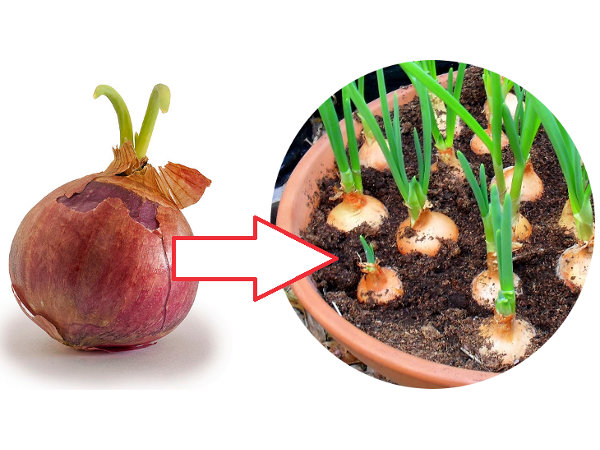 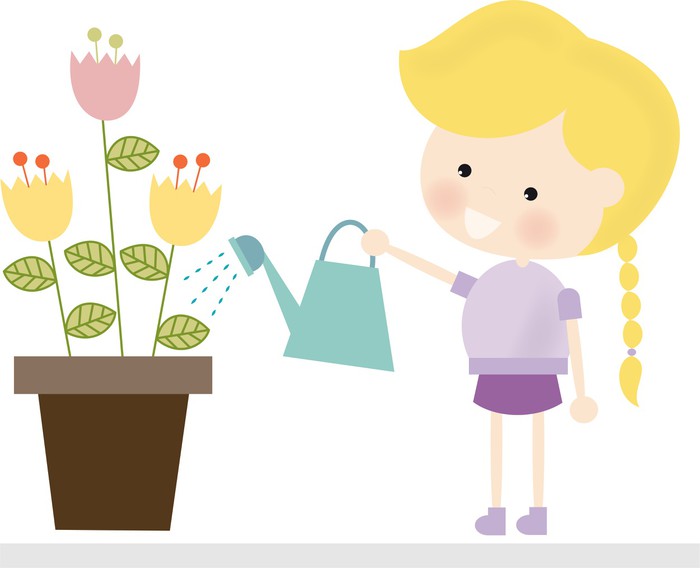 4. W poszukiwaniu wiosny – spacer w pobliżu domu rozmowa z dzieckiem na temat poogody, wspolne ustalenie, jakie części garderoby należy załozyć, przypominamy zasady bezpiecznego zachowania obowiazujacego w czasie spaceru. Zwracamy na koniecznośc sznowania przyrody.Pytania na temat odbytego spaceru, np.:- poczym poznajemy, że nadchodzi wiosna?, Czy znalazłyscie wiosnę?5.Wykonanie dowolnego obrazka o tematyce wiosennej.Życzymy miłej i udanej zabawy!